Marriage Proposal Acceptance LetterFrom,Nehru HolmesP.O. Box 547 4764 Sed Road Grand Rapids CT 87323 (948) 600-8503 axxxx001@gmail.comDate: 22-07-2000To,Merritt WatsonP.O. Box 686 7014 Amet Street Corona Oklahoma 55246Subject: (**********************) Dear Merritt Watson,I was overjoyed to receive your letter of intent regarding marriage. I am extremely privileged to have you as a partner and wholeheartedly accept your proposal. My love and happiness at this moment are inexpressible.My happiness was amplified once I read that you had agreed to (location) for having our wedding. It has always been a dream of mine to get married there and I am extremely privileged to share that moment with you. I propose a time of (time) for our wedding, which should give us plenty of time to prepare and invite all necessary.I cannot wait to meet you as soon as possible and finalize all details. The prospect of spending the rest of my life with you by my side gives me immense joy, and I hope to take this first step together as happily as possible.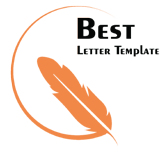 Yours Forever, Nehru Holmes